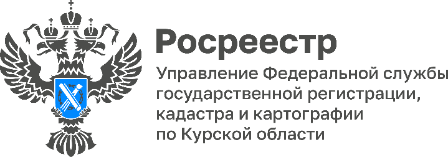 Курский Росреестр проконсультирует по вопросам государственной регистрации договоров участия в долевом строительстве5 марта 2024 года с 14.00 до 17.00 специалисты Управление Росреестра по Курской области ответят на вопросы, связанные с осуществлением государственной регистрации договоров участия в долевом строительстве.Звонки будут принимать: Демина Лариса Станиславовна, начальник отдела регистрации объектов недвижимости нежилого назначения и земельных участков Управления Росреестра по Курской области;Сушко Юлия Владимировна, ведущий специалист-эксперт отдела регистрации объектов недвижимости нежилого назначения и земельных участков Управления Росреестра по Курской области.Телефон «горячей линии» 8 (4712) 52-92-46.Ждем Ваших звонков!